a) VÝUKA NÁBOŽENSTVÍ V PROSTORÁCH SALESIÁNSKÉHO CENTRAhlaste děti přes web SaSM: strediskokobylisy.iddm.cz (nevyplňujte tuto přihlášku)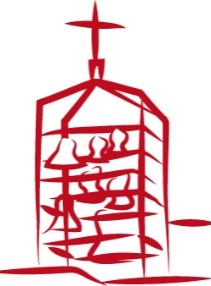 PŘIHLÁŠKA DO VÝUKY NÁBOŽENSTVÍ
ZÁKLADY KŘESŤANSTVÍ 2022/2023 – DO ZÁKLADNÍCH ŠKOLŘímskokatolická farnost sv. Terezie od Dítěte Ježíše, Kobyliské nám. 1, 182 00 Praha 8, tel.: 283 029 141, 165 
e-mail: farnost.kobylisy@sdb.cz, www.terezicka.czJméno a příjmení:  …………….……………………………………………..…………  Datum narození: ……………………….…….……….…..… Místo narození: ………………………………………………………………………………………………………………………………………..……….…….. Pokřtěn(a):  ANO*** – NE*** /  místo:  …………………..……………………………………………………………………………………………….….Bydliště: …………………………………………………………………………………………………………..……...………… PSČ: ….……………………….. Žák(yně):  …………..……  třídy na škole:  ………………..………………………………………………….………..…………………………………….. Délka dosavadní náboženské výuky:  …………………………………………číslo, název odd. družiny .…..…………...………………. ZÁKONNÍ ZÁSTUPCIJméno a příjmení:  ………………………………………………………………………………………………….………………………………….………..…Tel.:  ………………………………………………….……..  E-mail:  …………………………………………….………..……….………..…..…………….... Jméno a příjmení:  …………………………………………………….……………………………………………………………….………..………………....Tel.:  ………………………………….……………………..  E-mail:  …………………………………………………………………….…………..…………… ODCHOD Samostatně*** /  v doprovodu***  /  do družiny***	Místo pro důležitá sdělení rodičů: …………………………………………………………………………….…………….………..…...….….……..…………………………………………………………………………………………………………………………………………………….………….……………...                                                         V Praze  dne: …………………....…      	                                                                       *** hodící se zakroužkujte či podtrhněte                                                                                                   podpis zákonného zástupceVýuka náboženství probíhá v prostorách základní školy, kde se žáci chovají v souladu se Školním řádem a dbají pokynů vyučujících. Nepřítomnost přihlášeného žáka je nutné omluvit. Vyučující má za přítomného žáka zodpovědnost pouze po dobu trvání hodiny náboženství.b) VÝUKA NÁBOŽENSTVÍ VE ŠKOLÁCH*vyplňte tuto přihlášku a odevzdejte ji v kostele do schránky u dětské vývěskyZatrhněte školu, do které se k výuce dítě hlásí. ZŠ Burešova	 ZŠ Glowackého**         ZŠ Na Šutce                                               ZŠ Trojská  ZŠ Dolní Chabry	 ZŠ Hovorčovická**       ZŠ Německo-českého porozumění       ZŠ U Školské zahrady  ZŠ Ďáblice U Parkánu	 ZŠ Libčická                     ZŠ Novoborská                                         ZŠ Žernosecká * výuka může ve školách probíhat, přihlásí-li se alespoň 7 dětí** ve škole zvažujeme nově zahájení výuky, její otevření záleží na zájmu rodičů a domluvě s vedením školy